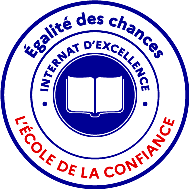 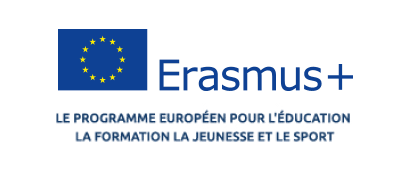 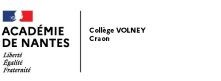 Documents transmis par la famille1- Le dossier de candidatureLa lettre de motivation de l’élève sur papier libreLa lettre de motivation des parents sur papier libreDocuments à joindre - transmis par l’établissement d’origine2- La fiche  pédagogique (à renseigner par le directeur d’école/ le chef  d’établissement d’origine)3- La fiche sociale (à renseigner par l’assistant social – à joindre sous pli confidentiel)4- La fiche santé (à renseigner par l’infirmier scolaire – à joindre sous pli confidentiel)La copie des bilans périodiques de l’année en coursLe relevé des absences de l’année en coursNOM de l’élève :                                              Prénom : ☐ Garçon   ☐ Fille	                                                  Né(e) le  Adresse de l’élève Classe demandée ☐ 6ème    ☐ 5ème ☐ 4ème    ☐ 3èmeOption facultative demandée  ☐ LCA-Latin (5ème-4ème-3ème)  ☐ OAE (6ème)                                                         ☐ Erasmus  (4ème)                    ☐ Cadets de la sécurité civile (3ème) SCOLARITÉ ACTUELLE – année en coursClasse  ☐ 6ème    ☐ 5ème ☐ 4ème    ☐ 3èmeÉcole/Établissement d’origine ☐ Interne        ☐ Demi-pensionnaire                ☐ Externe                                   Elève boursier    ☐ OUI    ☐ NON    LV1                                                                                     LV2 Options                                                                            RESPONSABLES LÉGAUXUne demande d’admission dans un autre internat est-elle en cours ? ☐  OUI ☐  NONSi oui, pour quel(s) établissement(s) ? DEMANDE D’AFFECTATION AU COLLÈGE VOLNEY et DEMANDE D’INTERNAT